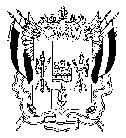 ТЕРРИТОРИАЛЬНАЯ ИЗБИРАТЕЛЬНАЯ КОМИССИЯЛЕНИНСКОГО РАЙОНА ГОРОДА РОСТОВА-НА-ДОНУПОСТАНОВЛЕНИЕ27 июля 2022 г.                                                      	  	               № 40-3г. Ростов-на-ДонуРассмотрев выписку из Протокола 53 внеочередной конференции   Ростовского регионального отделения  Политической партии  ЛДПР – Либерально-демократической партии России от 23.07.2022, руководствуясь частями 2, 3 статьи  23 Областного закона от 12.05.2016 № 525-ЗС «О выборах и референдумах в Ростовской области», Территориальная избирательная комиссия Ленинского района города Ростова-на-Дону ПОСТАНОВЛЯЕТ:Согласовать использование в избирательных документах  Ростовского регионального отделения  Политической партии  ЛДПР – 
Либерально-демократической партии России при проведении  дополнительных выборов депутата Ростовской-на-Дону городской Думы седьмого созыва по Советскому одномандатному избирательному округу № 30 краткого наименования избирательного объединения: Ростовское РО ЛДПР.Принять к сведению использование  эмблемы и печати  Ростовского регионального отделения  Политической партии  ЛДПР – 
Либерально-демократической партии России при проведении  дополнительных выборов депутата Ростовской-на-Дону городской Думы седьмого созыва по Советскому одномандатному избирательному округу № 30, представленных для согласования.Разместить настоящее постановление на сайте Территориальной избирательной комиссии Ленинского района города Ростова-на-Дону 
в информационно – телекоммуникационной сети «Интернет».Направить настоящее постановление в Территориальную избирательную комиссию Советского  района города Ростова-на-Дону. Контроль за выполнением настоящего постановления возложить 
на секретаря Территориальной избирательной комиссии  Ленинского района города Ростова-на-Дону М.А. Семёнычеву.О кратком наименовании, эмблеме и печати  Ростовского регионального отделения  Политической партии  ЛДПР – 
Либерально-демократической партии России   
для использования в избирательных документах при проведении дополнительных выборов депутата Ростовской-на-Дону городской Думы седьмого созыва по Советскому одномандатному избирательному округу № 30Председатель комиссии                                              О.С. КручининаСекретарь комиссии                                                                       М.А. Семёнычева